INDICAÇÃO Nº 65/2019Sugere ao Poder Executivo Municipal que verifique a possibilidade de amenizar a profundidade das canaletas na extensão da Rua Catanduva no Cidade Nova II.Excelentíssimo Senhor Prefeito Municipal, Nos termos do Art. 108 do Regimento Interno desta Casa de Leis, dirijo-me a Vossa Excelência para sugerir ao setor competente que verifique a possibilidade de amenizar a profundidade das canaletas na extensão da Rua Catanduva no Cidade Nova II.Justificativa:Fomos procurados por munícipes solicitando essa providencia, pois, segundo eles as referidas canaletas estão muito profundas causando transtornos ao passarem com seus veículos que batem o fundo podendo ser danificados.Plenário “Dr. Tancredo Neves”, em 14 de Dezembro de 2018.José Luís Fornasari                                                  “Joi Fornasari”                                                    - Vereador -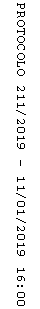 